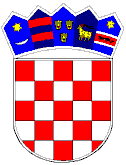 REPUBLIKA HRVATSKAVUKOVARSKO-SRIJEMSKA ŽUPANIJA OPĆINA TOVARNIK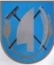  OPĆINSKO VIJEĆE                                                  KLASA:  021-05/20-03/39URBROJ: 2188/12-04-20-1Tovarnik, 10.12.2020. 	        Temeljem čl. 37. stavka 3. Zakona o predškolskom odgoju i obrazovanju („Narodne novine“ br. 10/97, 107/07, 94/13 i 98/19 ) i članka 31. Statuta Općine Tovarnik („Službeni vjesnik“ Vukovarsko-srijemske županije, broj 4/13, 14/13, 1/18, 6/18, 3/20, pročišćeni tekst 9/20), Općinsko vijeće Općine Tovarnik na svojoj 30. sjednici održanoj 04. prosinca 2020. godine, donosi:ODLUKU O DAVANJU PRETHODNE SUGLASNOSTI NA PRIJEDLOG ZA IMENOVANJE RAVNATELJA DJEČJEG VRTIĆA „PALČIĆ TOVARNIK“Članak 1.Ovom Odlukom se daje prethodna suglasnost na prijedlog za imenovanje ravnatelja dječjeg vrtića „Palčić Tovarnik“, KLASA: 601-05/20-01/29, URBROJ: 2188/12-JT-1-05-20-46 od 24.11.2020. godine.Članak 2.Prijedlog upravnog vijeća dječjeg vrtića „Palčić Tovarnik“ za imenovanje ravnatelja dječjeg vrtića „Palčić Tovarnik“, KLASA: 601-05/20-01/29, URBROJ: 2188/12-JT-1-05-20-46 od 24.11.2020. godine sastavni je dio ove Odluke.Članak 3.Ova Odluka stupa na snagu osmog dana od dana objave u „Službenom vjesniku Vukovarsko-srijemske županije“. PREDSJEDNIK OPĆINSKOG VIJEĆA
Dubravko Blašković